УКАЗГЛАВЫ РЕСПУБЛИКИ БАШКОРТОСТАНО ГРАНТАХ ГЛАВЫ РЕСПУБЛИКИ БАШКОРТОСТАН"ЛУЧШЕЕ САДОВОДЧЕСКОЕ ТОВАРИЩЕСТВО"В целях стимулирования в Республике Башкортостан благоустройства и реализации в садоводческих (огороднических) некоммерческих товариществах инициатив членов садоводческих (огороднических) некоммерческих товариществ по развитию общественной инфраструктуры, общественных пространств и обеспечению мер безопасности постановляю:1. Учредить 10 ежегодных грантов Главы Республики Башкортостан "Лучшее садоводческое товарищество" садоводческим (огородническим) некоммерческим товариществам на реализацию общественных инфраструктурных проектов, основанных на инициативах членов садоводческих (огороднических) товариществ, в размере 500 тысяч рублей каждый.2. Правительству Республики Башкортостан:утвердить порядок предоставления грантов Главы Республики Башкортостан "Лучшее садоводческое товарищество" садоводческим (огородническим) некоммерческим товариществам на реализацию общественных инфраструктурных проектов, основанных на инициативах членов садоводческих (огороднических) некоммерческих товариществ;предусматривать при формировании проекта бюджета Республики Башкортостан на очередной финансовый год и на плановый период бюджетные ассигнования на выплату грантов Главы Республики Башкортостан "Лучшее садоводческое товарищество" из бюджета Республики Башкортостан садоводческим (огородническим) некоммерческим товариществам на реализацию общественных инфраструктурных проектов, основанных на инициативах членов садоводческих (огороднических) некоммерческих товариществ.3. Министерству сельского хозяйства Республики Башкортостан обеспечить проведение ежегодного конкурса на получение грантов Главы Республики Башкортостан "Лучшее садоводческое товарищество" из бюджета Республики Башкортостан садоводческим (огородническим) некоммерческим товариществам на реализацию общественных инфраструктурных проектов, основанных на инициативах членов садоводческих (огороднических) некоммерческих товариществ.4. Контроль за исполнением настоящего Указа возложить на Правительство Республики Башкортостан.5. Указ вступает в силу со дня его подписания.ГлаваРеспублики БашкортостанР.ХАБИРОВУфа, Дом Республики5 июня 2023 годаN УГ-4315 июня 2023 годаN УГ-431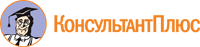 